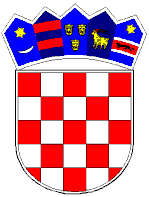           REPUBLIKA HRVATSKA                                                                            KRAPINSKO-ZAGORSKA ŽUPANIJA               GRAD PREGRADA               GRADSKO VIJEĆEKLASA:  620-01/17-01/08                                                                      URBROJ: 2214/01-01-17-3U Pregradi,  14.12.2017. godine	Na temelju članka 76.st.4. Zakona o sportu (NN 71/06, 150/08, 124/10, 124/11, 86/12, 94/13, 85/15, 19/16) i članka 32. Statuta Grada Pregrade (Službeni glasnik Krapinsko-zagorske županije“ broj 06/13 i 17/13), Gradsko vijeće Grada Pregrade na 5. sjednici, održanoj 14.12.2017.g. donosi Izmjene i dopunePROGRAMAjavnih potreba u sportu za 2017. godinuČlanak 1.	Stavak 1. članka 4. Programa javnih potreba u sportu za 2017. godinu (Službeni glasnik KZŽ, br. 1/17) mijenja se i sada glasi:„Za javne potrebe u sportu osiguravaju se sredstva u proračunu Grada Pregrade za sportske aktivnosti, poslove i djelatnosti od značaja za Grad Pregradu, u ukupnom iznosu od 237.000,00 kuna.“Članak 2.	Ove Izmjene i dopune Programa objavljuju se u Službenom glasniku Krapinsko- zagorske županije, a primjenjuju se tijekom 2017. proračunske godine.Predsjednica Gradskog vijećaTajana Broz